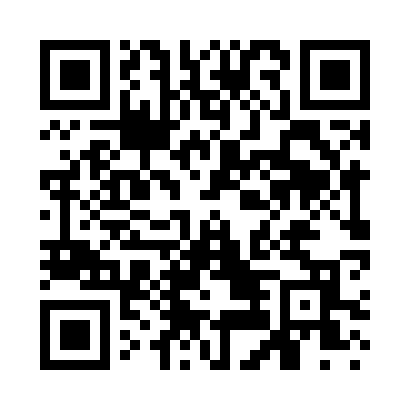 Prayer times for West Mahwah, New Jersey, USAMon 1 Jul 2024 - Wed 31 Jul 2024High Latitude Method: Angle Based RulePrayer Calculation Method: Islamic Society of North AmericaAsar Calculation Method: ShafiPrayer times provided by https://www.salahtimes.comDateDayFajrSunriseDhuhrAsrMaghribIsha1Mon3:485:281:015:018:3310:132Tue3:495:291:015:018:3310:133Wed3:505:291:015:028:3310:124Thu3:505:301:015:028:3210:125Fri3:515:301:015:028:3210:116Sat3:525:311:025:028:3210:117Sun3:535:321:025:028:3110:108Mon3:545:321:025:028:3110:099Tue3:555:331:025:028:3110:0910Wed3:565:341:025:028:3010:0811Thu3:575:351:025:028:3010:0712Fri3:585:351:025:028:2910:0613Sat3:595:361:025:028:2910:0514Sun4:005:371:035:028:2810:0415Mon4:015:381:035:028:2710:0316Tue4:035:381:035:028:2710:0217Wed4:045:391:035:028:2610:0118Thu4:055:401:035:018:2510:0019Fri4:065:411:035:018:259:5920Sat4:075:421:035:018:249:5821Sun4:095:431:035:018:239:5722Mon4:105:441:035:018:229:5623Tue4:115:441:035:018:219:5424Wed4:135:451:035:008:209:5325Thu4:145:461:035:008:209:5226Fri4:155:471:035:008:199:5027Sat4:175:481:035:008:189:4928Sun4:185:491:034:598:179:4829Mon4:195:501:034:598:169:4630Tue4:215:511:034:598:159:4531Wed4:225:521:034:588:139:43